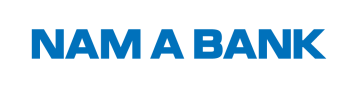 GIẤY ĐỀ NGHỊ THAM GIA CHÍNH SÁCH “VIETQR – MỞ RA ƯU ĐÃI”(Áp dụng đối với khách hàng là “Điểm bán” chấp nhận thanh toán qua cổng VietQR)Sau khi đọc và hiểu bản “Thể lệ và Điều khoản điều kiện, thể lệ của gói chính sách VietQR – Mở ra ưu đãi” của Nam A Bank (Thể lệ và Điều khoản), Tôi/ Chúng tôi đề nghị Nam A Bank xem xét cho Tôi/ Chúng tôi tham gia gói chính sách “VietQR – Mở ra ưu đãi” với thông tin và yêu cầu như sau:THÔNG TIN ĐIỂM BÁN (MERCHANT)Tên Điểm bán:	Số GPĐKKD (nếu có):	Loại hình kinh doanh:	Tên người đại diện:	Chức vụ (nếu có):	Số CCCD/CMND:	Số điện thoại: 		Email:	PHƯƠNG THỨC THANH TOÁNNam A Bank thực hiện thanh toán hoa hồng cho Điểm bán theo chính sách gói “VietQR – Mở ra ưu đãi” theo phương thức chuyển khoản đến tài khoản được chỉ định như sau:Chủ tài khoản:	Số tài khoản:	Ngân hàng thụ hưởng:	Chi nhánh:	DANH SÁCH CÁC ĐIỂM BÁN CHẤP NHẬN THANH TOÁN: (Áp dụng trường hợp Điểm bán có hệ thống, chuỗi chi nhánh hoạt động)CAM KẾT CỦA ĐIỂM BÁNTôi/ Chúng tôi xin cam đoan những thông tin được kê khai ở trên là hoàn toàn đầy đủ và đúng sự thật. Tôi/ Chúng tôi đã đọc và hiểu rõ “Thể lệ và Điều khoản điều kiện chi tiết Chương trình VietQR – Mở ra ưu đãi”, tự nguyện chấp nhận tất cả các nội dung của gói chính sách này và đồng ý rằng Giấy đề nghị này là một phần không thể tách rời của bản Thể lệ và Điều khoản đồng thời là cơ sở để hưởng chính sách hoa hồng giới thiệu khách hàng.Tôi/ Chúng tôi đồng ý vô điều kiện và không hủy ngang Nam A Bank được toàn quyền thực hiện trích nợ tài khoản thanh toán mở tại Nam A Bank của Tôi/ Chúng tôi để thanh toán các khoản hoàn trả, bồi hoàn cho Nam A Bank theo quy định tại Thể lệ và Điều khoản trong mọi trường hợp.Tôi/ Chúng tôi cam kết tuân thủ các chính sách, quy định, quy trình sử dụng dịch vụ của Nam A Bank và các nghĩa vụ khác theo quy định của pháp luật.Trong trường hợp nhận được yêu cầu của Nam A Bank về việc cung cấp chứng từ chứng minh cho các giao dịch tra soát, khiếu nại, Tôi/ Chúng tôi đồng thực hiện cung cấp đầy đủ các chứng từ chứng minh giao dịch của khách hàng và chịu trách nhiệm về tính xác thực của các chứng từ này.STTThông tin Điểm bánĐầu mối liên hệ01Tên điểm bán:	Địa chỉ kinh doanh:		Tên đầu mối:	Số điện thoại:	Email:	02Tên điểm bán:	Địa chỉ kinh doanh:	Tên đầu mối:	Số điện thoại:	Email:	ĐẠI DIỆN NAM A BANK(Ký và ghi rõ họ tên)ĐẠI DIỆN ĐIỂM BÁN(Ký và ghi rõ họ tên)